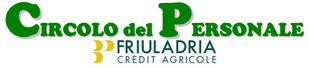 MODULO D’ISCRIZIONEAlla Segreteria del Circolo del PersonaleVia Oberdan, 2 –PordenoneL’iscrizione deve pervenire entro il  1  SETTEMBRE  2015 in busta chiusada tale data l’iscrizione sarà impegnativaIl/La sottoscritto/a _______________________________**Associato/a    SI  NO,   pensionato/dipendente **presso la Filiale/Ufficio di ______________________________  **tel./cell._______________________ **Codice Fiscale ___________________________   **residente a ________________________________**Via _________________________________ ** Indirizzo email  ________________________________dà la propria adesione alla gitaMUSE –MUSEO DELLA SCIENZA DI TRENTO -26 Settembre 2015unitamente a n. ____ familiari sotto riportati(per i bambini indicare anno di nascita)1) ___________________________  2) __________________________ 3) _________________________unitamente a n. ____ non associati sotto riportati (per i bambini indicare anno di nascita)1) ___________________________  2) _________________________  3) _________________________e autorizza a addebitare, al  netto del contributo del Circolo del Personale,  l’importo totale di € _______  nel conto corrente n.  _________________   presso la Filiale n. _________  di  ______________________Dichiara di conoscere ed accettare integralmente il Regolamento dei viaggi del Circolo del Personale e il programma come proposto. Inoltre autorizzo il trattamento dei miei dati personali.  PARTENZA da:   UDINE (min. 10 persone)   PORDENONE      PREGANZIOL  (USCITA  AUTOSTR.) HOLLIDAY INN TANG. DI MESTRE                                PADOVA  (SHERATON HOTEL)___________________________                                   _______________________________________data                                                                                                          firma